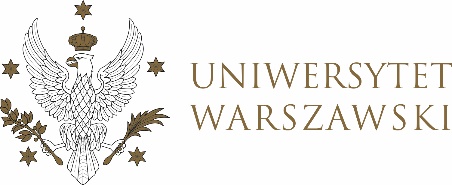 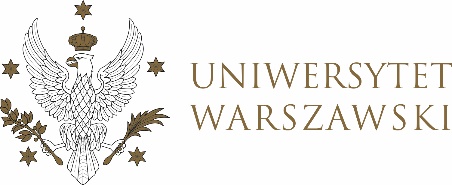 UCHWAŁA NR 57/2022
RADY DYDAKTYCZNEJ DLA KIERUNKÓW STUDIÓW BEZPIECZEŃSTWO WEWNĘTRZNE, EUROPEISTYKA – INTEGRACJA EUROPEJSKA, ORGANIZOWANIE RYNKU PRACY, POLITOLOGIA, POLITYKA SPOŁECZNA, STOSUNKI MIĘDZYNARODOWE, STUDIA EUROAZJATYCKIEz dnia 26 września 2022 r.w sprawie przyjęcia koncepcji kształcenia dla kierunku studiów bezpieczeństwo cyberprzestrzeni II stopnia, studia stacjonarneNa podstawie § 143 pkt 1 uchwały nr 443 Senatu Uniwersytetu Warszawskiego 
z dnia 26 czerwca 2019 r. w sprawie uchwalenia Statutu Uniwersytetu Warszawskiego (Monitor UW 26.06.2019 poz. 190) Rada Dydaktyczna postanawia, co następuje:§ 1	Wyraża się pozytywną opinię w sprawie przyjęcia koncepcji kształcenia dla kierunku studiów bezpieczeństwo cyberprzestrzeni II stopnia, studia stacjonarne stanowiące załączniki nr 1 i nr 2 do niniejszej uchwały.§ 2Uchwała wchodzi w życie z dniem podjęcia.Przewodniczący Rady Dydaktycznej: M. Raś 